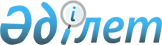 2000 жылға арналған Бірыңғай бюджеттік сыныптамаға N 12 толықтырулар енгізу туралыБұйрық Қазақстан Республикасының Қаржы министрлігі 2000 жылғы 17 мамыр N 239 Қазақстан Республикасы Әділет министрлігінде 2000 жылғы 7 шілде N 1181 тіркелді



          Қазақстан Республикасы Үкiметінің 2000 жылғы 21 сәуiрдегi N 622 
 
 P000622_ 
  "Қазақстан Республикасы Yкiметінің резервiнен қаражат бөлу туралы"
қаулысына сәйкес Бұйырамын:




          1. "Қазақстан Республикасы Қаржы министрлiгiнiң 1999 жылғы 
30 желтоқсандағы N 715  
 V991058_ 
  "2000 жылға арналған Бiрыңғай бюджеттiк 
сыныптамасын бекiту туралы" бұйрығына мынадай толықтырулар енгiзiлсін:




          көрсетiлген бұйрықпен бекiтiлген Қазақстан Республикасының Бiрыңғай 




бюджеттiк сыныптамасына:
     бюджет шығыстарының функционалдық сыныптамасы:
     "1.1.694.1.1 Орталық органның аппараты" деген жолдан кейiн мынадай
мазмұндағы жолдармен толықтырылсын:
     "1.1.694.13 Қазақстан Республикасы Yкiметінің резервi есебiнен
мемлекеттiк органдардың функцияларын орындауы 
     1.1.694.13.1 Орталық органның аппараты";
     "1.2.217.3.31 Ақпараттық-есептеу қызметтерiне ақы төлеу" деген жолдан
кейiн мынадай мазмұндағы жолдармен толықтырылсын:
     "1.2.217.13 Қазақстан Республикасы Yкiметiнің резервi есебiнен
мемлекеттiк органдардың функцияларын орындауы
     1.2.217.13.1 Орталық органның аппараты
     1.2.217.13.2 Аумақтық органдардың аппараты";
     "1.2.311.1.1 Орталық органның аппараты" деген жолдан кейiн мынадай
мазмұндағы жолдармен толықтырылсын:
     "1.2.311.13 Қазақстан Республикасы Yкiметiнiң резервi есебiнен
мемлекеттiк органдардың функцияларын орындауы
     1.2.311.13.1 Орталық органның аппараты";
     "1.2.610.1.1 Орталық органның аппараты" деген жолдан кейiн мынадай
мазмұндағы жолдармен толықтырылсын:
     "1.2.610.13 Қазақстан Республикасы Yкiметінің резервi есебiнен
мемлекеттiк органдардың функцияларын орындауы 
     1.2.610.13.1 Орталық органның аппараты";





          "1.3.204.1.1 Басқа елдердегi органдардың аппараты (елшiлiктер,




өкiлдiктер, дипломаттық миссиялар)" деген жолдан кейiн мынадай мазмұндағы
жолдармен толықтырылсын:
     "1.3.204.13 Қазақстан Республикасы Үкiметiнiң резервi есебiнен
мемлекеттiк органдардың функцияларын орындауы 
     1.3.204.13.1 Орталық органның аппараты";
     "1.5.216.1.1 Орталық органның аппараты" деген жолдан кейiн мынадай
мазмұндағы жолдармен толықтырылсын:
     "1.5.216.13 Қазақстан Республикасы Үкiметiнiң резервi есебiнен
мемлекеттiк органдардың функцияларын орындауы
     1.5.216.13.1 Орталық органның аппараты";
     "1.5.606.3 Ақпараттық-есептеу қызметiн көрсету" деген жолдан кейiн
мынадай мазмұндағы жолдармен толықтырылсын:
     "1.5.606.13 Қазақстан Республикасы Үкiметiнiң резервi есебiнен
мемлекеттiк органдардың функцияларын орындауы
     1.5.606.13.1 Орталық органның аппараты
     1.5.606.13.2 Аумақтық органдардың аппараты";
     "1.9.225.1.1 Орталық органның аппараты" деген жолдан кейiн мынадай
мазмұндағы жолдармен толықтырылсын:
     "1.9.225.13 Қазақстан Республикасы Үкiметiнiң резерві есебiнен 
мемлекеттiк органдардың функцияларын орындауы
     1.9.225.13.1 Орталық органның аппараты";
     "2.2.308.3.31 Ақпараттық-есептеу қызметiн көрсету" деген жолдан кейiн
мынадай мазмұндағы жолдармен толықтырылсын:
     "2.2.308.13 Қазақстан Республикасы Үкiметiнiң резервi есебiнен
мемлекеттiк органдардың функцияларын орындауы
     2.2.308.13.1 Орталық органның аппараты
     2.2.308.13.2 Аумақтық органдардың аппараты";
     "3.2.221.1.2 Аумақтық органдардың аппараты" деген жолдан кейiн
мынадай мазмұндағы жолдармен толықтырылсын:
     "3.2.221.13 Қазақстан Республикасы Үкiметінің резервi есебiнен
мемлекеттiк органдардың функцияларын орындауы 
     3.2.221.13.1 Орталық органның аппараты
     3.2.221.13.2 Аумақтық органдардың аппараты";
     "3.5.611.1.1 Орталық органның аппараты" деген жолдан кейiн мынадай
мазмұндағы жолдармен толықтырылсын:
     "3.5.611.13 Қазақстан Республикасы Үкiметінің резервi есебiнен
мемлекеттiк органдардың функцияларын орындауы 
     3.5.611.13.1 Орталық органның аппараты";
     "3.5.616.1.1 Орталық органның аппараты" деген жолдан кейiн мынадай
мазмұндағы жолдармен толықтырылсын:
     "3.5.616.13 Қазақстан Республикасы Yкiметiнiң резервi есебiнен
мемлекеттiк органдардың функцияларын орындауы
     3.5.616.13.1 Орталық органның аппараты";
     "5.9.612.1.1 Орталық органның аппараты" деген жолдан кейiн мынадай
мазмұндағы жолдармен толықтырылсын:
     "5.9.612.13 Қазақстан Республикасы Үкiметiнiң резервi есебiнен
мемлекеттiк органдардың функцияларын орындауы
     5.9.612.13.1 Орталық органның аппараты";





          "6.9.213.1.30 Зейнетақылар мен жәрдемақылар тағайындау жөнiндегi




облыстық өкiлеттiктер" деген жолдан кейiн мынадай мазмұндағы жолдармен
толықтырылсын:
     "6.9.213.13 Қазақстан Республикасы Үкiметiнiң резервi есебiнен
мемлекеттiк органдардың функцияларын орындауы
     6.9.213.13.1 Орталық органның аппараты
     6.9.213.13.30 Зейнетақылар мен жәрдемақылар тағайындау жөнiндегi
облыстық өкiлеттiктер";
     "6.9.605.1.2 Аумақтық органдардың аппараты" деген жолдан кейiн
мынадай мазмұндағы жолдармен толықтырылсын:
     "6.9.605.13 Қазақстан Республикасы Yкiметiнiң резервi есебiнен
мемлекеттiк органдардың функцияларын орындауы
     6.9.605.13.1 Орталық органның аппараты
     6.9.605.13.30 Аумақтық органдардың аппараты";
     "8.2.613.1.1 Орталық органның аппараты" деген жолдан кейiн мынадай
мазмұндағы жолдармен толықтырылсын:
     "8.2.613.13 Қазақстан Республикасы Үкiметінің резерві есебiнен
мемлекеттiк органдардың функцияларын орындауы
     8.2.613.13.1 Орталық органның аппараты";
     "8.9.230.1.2 Аумақтық органдардың аппараты" деген жолдан кейiн
мынадай мазмұндағы жолдармен толықтырылсын:
     "8.9.230.13 Қазақстан Республикасы Үкiметiнiң резервi есебiнен
мемлекеттiк органдардың функцияларын орындауы
     8.9.230.13.1 Орталық органның аппараты
     8.9.230.13.2 Аумақтық органдардың аппараты";
     "10.1.614.1.2 Аумақтық органдардың аппараты" деген жолдан кейiн
мынадай мазмұндағы жолдармен толықтырылсын:
     "10.1.614.13 Қазақстан Республикасы Үкiметiнiң резервi есебiнен
мемлекеттiк органдардың функцияларын орындауы
     10.1.614.13.1 Орталық органның аппараты
     10.1.614.13.2 Аумақтық органдардың аппараты";
     "10.9.218.1.2 Аумақтық органдардың аппараты" деген жолдан кейін
мынадай мазмұндағы жолдармен толықтырылсын:
     "10.9.218.13 Қазақстан Республикасы Үкiметінің резервi есебiнен
мемлекеттiк органдардың функцияларын орындауы
     10.9.218.13.1 Орталық органның аппараты
     10.9.218.13.2 Аумақтық органдардың аппараты";





          "11.9.232.1.30 "Байқоңыр" ғарыш айлағындағы арнайы өкілеттіктiң




аппараты" деген жолдан кейiн мынадай мазмұндағы жолдармен толықтырылсын:
     "11.9.232.13 Қазақстан Республикасы Үкiметінің резервi есебiнен
мемлекеттiк органдардың функцияларын орындауы
     11.9.232.13.1 Орталық органның аппараты
     11.9.232.13.2 Аумақтық органдардың аппараты";
     "12.9.215.1.2 Аумақтық органдардың аппараты" деген жолдан кейiн
мынадай мазмұндағы жолдармен толықтырылсын:
     "12.9.215.13 Қазақстан Республикасы Үкiметiнiң резервi есебiнен
мемлекеттiк органдардың функцияларын орындауы
     12.9.215.13.1 Орталық органның аппараты
     12.9.215.13.2 Аумақтық органдардың аппараты".
     2. Осы бұйрық қол қойылған күнінен бастап күшiне енедi.
     
     Министр
     
     
     
Оқығандар:
     
     Бағарова Ж.А.
     Икебаева А.Ж.

     
     
      
      


					© 2012. Қазақстан Республикасы Әділет министрлігінің «Қазақстан Республикасының Заңнама және құқықтық ақпарат институты» ШЖҚ РМК
				